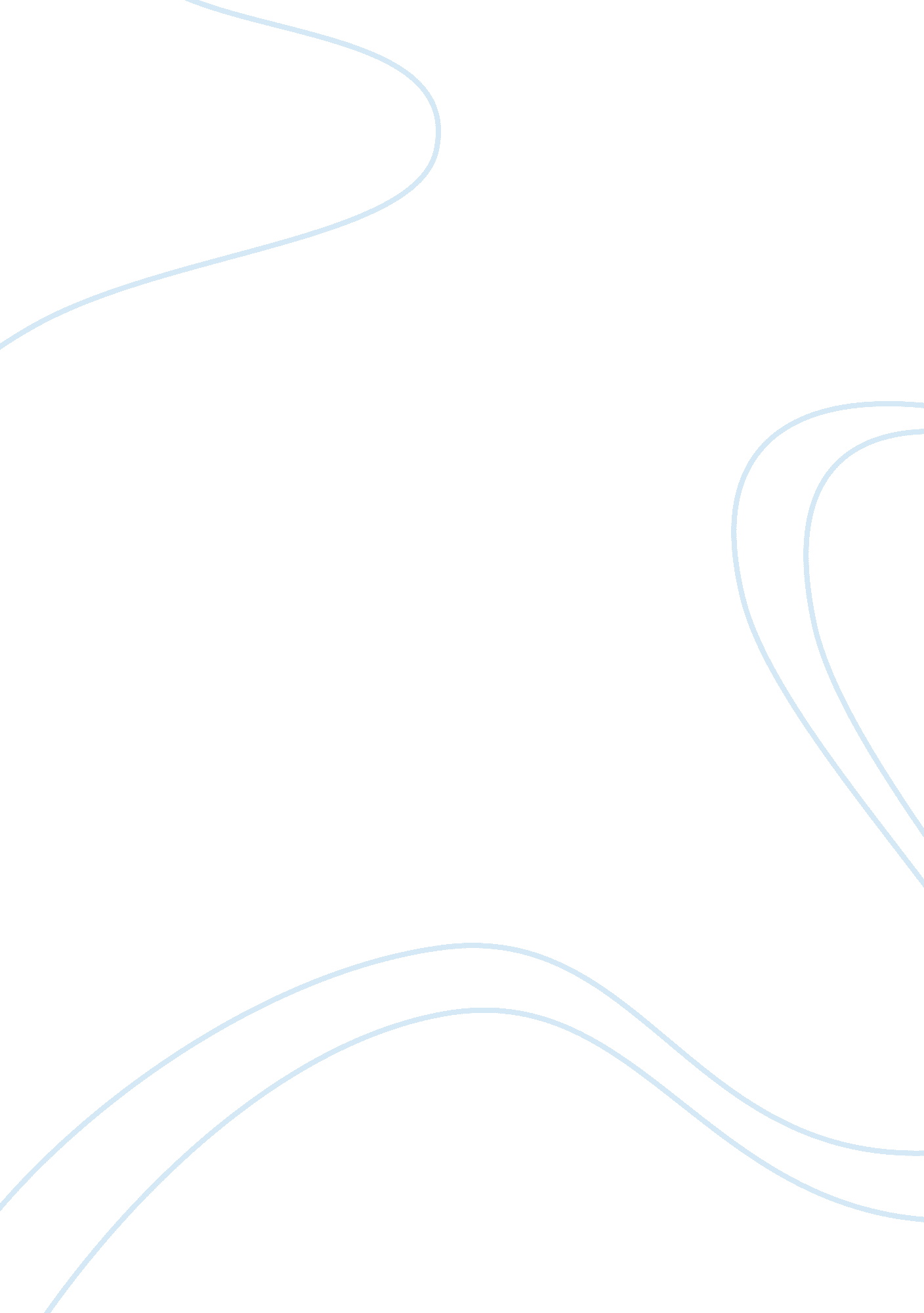 English as a global language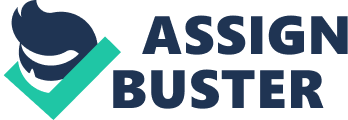 The world population is currently estimated to be more than six billion. As this number continues to increase, the languages which are spoken among them also are being dramatically increasing. This being a fact, is the reign of English as a global language ending? With this being said, over 6, 000 languages are spoken and written all around the world. It has been argued that English language is not a global language. However, the fact that English is spoken everywhere, people prefer English over their native language and hard to work without knowing English are main reasons why English has been the global language of the world. Firstly, everywhere you go you can hear people talking in English. On the other hand, some people strongly argue that English cannot be the global language of the world. Approximately 500 million to 1. 8 billion people speak English globally. It is the official language in 53 states all over the world. What might change the influence of the English language in a globalised world? ” Matthew Bennet (2010). The answer to this question would obviously be nothing. English has been deployed as the main global language throughout time. Secondly, most people prefer English over their own native language. This being said, schools and universities, before accepting a new student look for the results of the native language. However, the fact that two third of the students have to retake an exam on the language points to the direction that English is being preferred over their own language. If one would listen to a conversation between two teenagers talking over the phone, the person would notice that the mixing of English into their own native language is very common. Moreover, some languages are being reformed with the addition of English words into their language. A third reason why English is the global language of this world is in the field of jobs. It is very difficult for a person to find a job without knowing English language. A minimum requirement in every job description lies “ must be able fluent in English” this alone shows the important of English language in the field of working. Arguments in opposition to this say that we don’t need to know English to be able to sell our products in a local shop. As tourism is a highly developing way of income in to each country, the local shop owners also need to know English to be able to sell things to the tourists. As they contribute to the gain of lot of income into the shop. As a conclusion, English is the best candidate for universal, global language that I so far know of. There are 1 billion people in this world who are just like you. One billion people trying to conjugate verbs. One billion people trying to understand the difference between much and many. One billion people trying to pronounce TH and make it sound natural. Yes, that's right, one billion people trying to learn English. This is because English has become the most important language in the world. 1. 5 billion people already speak the language in addition to the 1 billion that are learning it. 